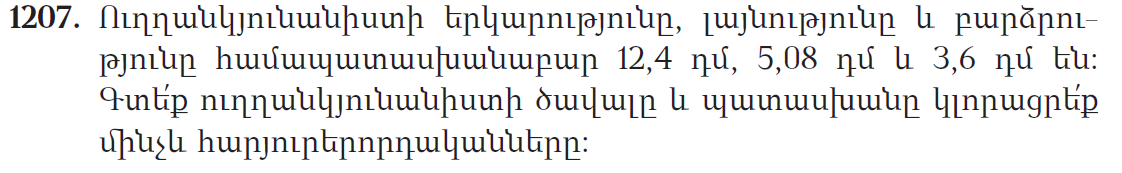 
= 


10000-999= 9001


50x25:100= 12,5,
50+12,5= 62,5,
20x100= 2000,
2000:62,5= 32
50- ից փոքր թիվ է ստացվել 32

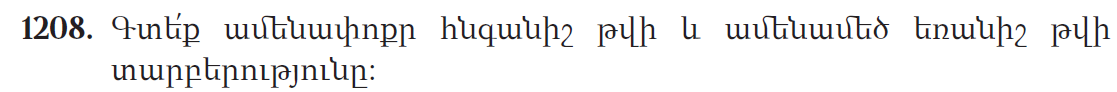 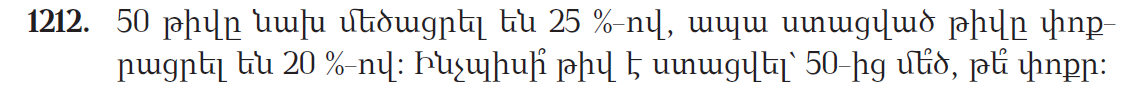 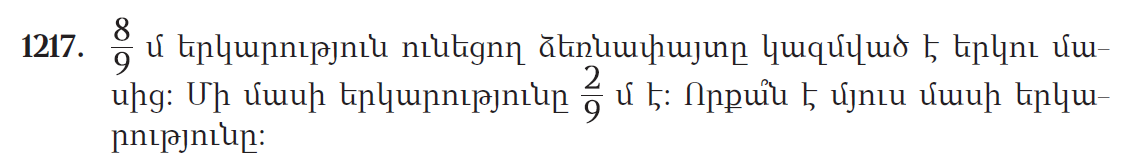 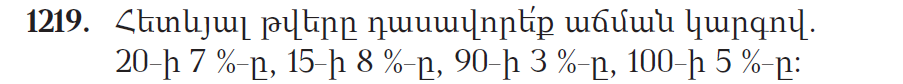 124x50899200062062,99262,992x36377952+187986226,7712